  Sergey Vdovin 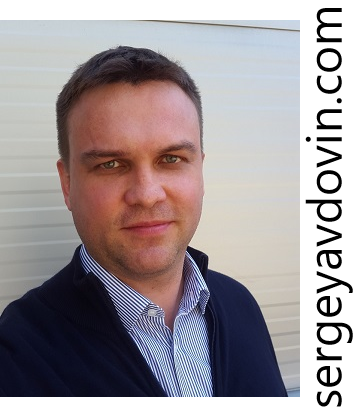                                                                     Microsoft 
                 Business Intelligence/ SharePoint/ Project Server
                                                                               SolutionsProof of Concept solutions, Development, Deployment, Troubleshooting, Processes In order to get first insights, I recommend reading my December 2015 TechNet interview: blogs.technet.com/b/wikininjas/archive/2015/12/28/
interview-with-a-sql-server-business-intelligence-expert-and-wiki-ninja-sergey-vdovin.aspx 
Overview of sample DWH/BI solution is available on my site: http://sergeyavdovin.com/contents/resume/AdventureWorksDWHandReportingSolutionHROverview.pdf Technical experience summary15+ Years of Experience with MS SQL Database Engine10+ Years of Experience with the Microsoft Business Intelligence Stack -SSAS (SQL Server Analysis Services) (+MDX, Shell Dimensions, UDF , Data Mining)
-SSIS (SQL Server Integration Services) (+Custom Dataflow Destination with PSI Web Services Calls for Project Server 2007-2010)
-SSRS (SQL Server Reporting Services) (+Mobile Reports, Custom Security Extension)
-SharePoint Excel Services (+Custom Excel Reports Processing with Excel Web Services, EWA) + Performance Point Services8+ Years of Experience with Microsoft Project Server+ Power BI experience
+ Python ETL experience
+ Experience in a variety of projects with C#, VB, PowerShell
+ Cloud experience (AWS)Customer relations and management experience summary
Self-employed experience
Client-facing positions
Team work organization – processes (TFS), mentoringData Science experience
Scientific work, part of the PhD term paper: Using Data Mining for Explanation and Prediction of Systems Behavior (SQL Server, Russian, abstract in English) E-mail	 	sergey.a.vdovin@gmail.comPhone (cell)	+48 575 068 565Location 	Wroclaw, PolandDate of birth 	20.12.1980 (37 yrs.)                                                          sergeyavdovin.com
Education2008 (4 years) — PhD Candidate (exams). Ural Branch of Russian Academy of Sciences, Dynamical Systems Department, 05.13.18 - Mathematical Modeling, Digital Methods and Complexes of Programs
2004 (5 years 6 months) — Engineer at specialty Computing machinery, complexes, systems and networks. Ural State Technical University, Radio-Technical Faculty. 
1998 (2 years) – school - Scientific university center (Ural lyceum), class with in-depth study of physics and mathematicsExperience (most recent projects)

Company Volvo Group IT, Poland
Duration 4.2018 – 7.2018 (3 months)Position Senior Business Intelligence Consultant
Summary and AchievementsSSAS, SSIS, SSRS, DB Engine/DWH - Renault Trucks MS BI maintenance and enhancements projects. Please see the recommendation letter from Volvo in the end of this document.Company Svyaznoy https://en.wikipedia.org/wiki/Svyaznoy
Duration 10.2016 – 1.2018 (1 year 4 months)Position Microsoft Business Intelligence Consultant
Summary and AchievementsAlthough it initially intended to be a temporary part-time position in BI/DWH legacy solutions support team (SSAS, SSIS, SSRS, DB Engine/DWH+JIRA), some significant efforts were put into the following projects:Pilot (feasibility assessment) brand new SSRS 2016 mobile reports project accomplished and now the reports are in production use – employees use it externally to check bonuses online
-custom security sample was extended (C#) to work with OAuth(OpenID) for external access. 
https://github.com/Microsoft/Reporting-Services/tree/master/CustomSecuritySample
-The project was heavy for company's infrastructure specialists due to the lack of advanced SSRS topologies deployment competencies. Numerous variants were considered and offered to implement in order to prove the feasibility, the following discussions can provide some insights:
https://community.powerbi.com/t5/Mobile-Apps/ADFS-custom-authentication-as-an-alternative-for-SSRS-custom/td-p/119070
https://community.powerbi.com/t5/Mobile-Apps/Custom-Authentication-in-Reporting-Services-for-mobile-apps/td-p/113723
https://social.msdn.microsoft.com/Forums/en-US/d952d6c0-777f-4aaa-b1da-9e01dc242f4b/ssrs-forms-authentication-with-different-external-url?forum=sqlreportingservicesLike-for-like (LFL) calculations were implemented for sales in main several hundred gigabytes SSAS cube:
- business customer current view to LFL was examined and first POC sandbox solution offered
-  little research on LFL and discussion with customer led to the new approach which is commonly used worldwide, the approach was approved and implemented
- 3 technical approaches were tested: 
        1. pure MDX 
        2. measure groups source column addition – better performance
        3. 2 existing columns (date and store) used + big hidden intermediate LFL dimension with 2 key columns (along with visible utility dimension) – better performance and minimal change impact - to add LFL calculations one need just to set dimensions usage now
- "Utility Dimension" is used to implement user access to LFL calculations https://social.technet.microsoft.com/wiki/contents/articles/32618.ssas-slicing-and-dicing-over-data-differences-between-ssas-databases-via-c-udf-and-shell-dimension.aspx
- the LFL solution was mentioned as one of 2 major department's achievements of the year 2016Automatic base level aggregations system (based on SSAS query log and base aggregation design algorithms) - currently under development
https://social.msdn.microsoft.com/Forums/en-US/d05c57f8-7557-49c3-8501-2923c54f27e6/ssas-performance-maintenance-powershell-script-with-aggregationdesigndesignaggregations-method?forum=sqlanalysisservicesETL for internal support system was implemented via Python for RabbitMQ as source (brand new language and system for author). POC solution with RabbitMQ SSIS flow source was implemented with starting point
https://github.com/kzhen/SSISRabbitMQ
the sample was extended to confirm the queue extraction in SSIS post execute event (vs basic confirmation when we confirm the extraction in the moment of extraction)Company's dynamic SSIS packet (C# script) was extended to support postgre + previously in the source system special integration views were constructed in order to cast type for efficient ETL, in the extension the queries used in views are generating dynamically now during package executionCompany 	Independent ConsultantDuration 	06.2015 – 01.2018 	(2 years 5 months)Position 	Microsoft Business Intelligence/ Project Server/ SharePoint consultant
Summary and AchievementsSpecial recognition from the TechNet community resulted in TechNet Wiki Interview:Interview with a SQL Server Business Intelligence Expert and Wiki NinjaThe interview reflects my history, ideas and plans.Project 1		”Project Center” IIS site migration SharePoint/ ProjectServer 2010 to SharePoint/ ProjectServer 2013Role	 	all in one: from negotiations to implementation Description from customer: "external customer has a site from another System Integrator, would be good to recompile it from 2010 platform to 2013 platform".
Results:Several development/testing cycles completed - all the functional migrated and Visual Studio 2015 solution with deployment guide is delivered to customer.Unsupported and undocumented by vendor (Microsoft) calls to Published Project Server database (for authorization purposes) replaced by CSOM OData Project Server calls.SSRS native calls migrated to SSRS SharePoint 2013 integrated calls.Legacy application architecture yielded in restriction on Project Server Custom Fields values (current immediate resolution of malfunction) - explained to customer. Solution with SSRS reports modifications proposed (using UIDs instead of text values for SSRS parameters keys).Project Server 2013 Development Environment deployed from scratch in Amazon AWS:
- EC2
- Directory Service (Simple AD)
- Windows Server 2012 AMI 
- SharePoint 2013
- SQL Server 2014
- Project Server 2013
- AutoSPInstaller

Results were delivered in 2 stages, analysis and full communication and delivery cycle was proved during first stage (with a lack of information and high communication and technical risks). During first stage the following was discovered about the site: 
A custom ASP. NET Internet Information Services (IIS) Site "Project Center" uses information from RDB (Project Server Reporting Database), Published DB (Unsupported and undocumented by vendor - Microsoft), aggregates information to display it to users and contains links to projects workspaces, Project Detail Pages(PDP). SSRS URL access with JavaScript used to render reports in EXCEL and PDF formats.
At the second stage the proved communication scheme used to deliver the final result with recommendations for further developmentProject 2 Project Online reporting consultations-Teaching
-OData
-PowerPivot
-Excel
-Project reporting tables structure
-Reporting troubleshootingProject 3 Project Online reporting in Power BIPower BI financial reports were delivered with OData Project Online as source
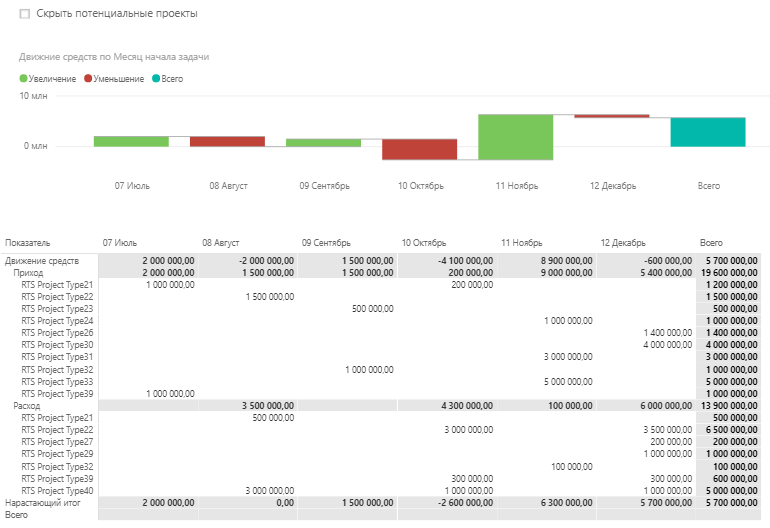 Project 4 Configuration Site template – PowerShell
Redesign of existing configuration site using (goals): 
Deployment and content store in PowerShell file template: 
-PowerShell file
-Access: OData    
-Support 2 languages
Some of the implementation details:
-Lists elements with default settings creation during deployment
-2 deployment languages - static - depends on deployment settings (choose by customer over taxonomies Multilanguage features for elements)
-PowerShell Script creates SharePoint site using Microsoft.SharePoint.PowerShell
-Consultations on how to use OData with C#Previous numerous experiences can be found on my site:http://sergeyavdovin.com/ContentPage/ResumeRecent professional educationCompleted
Microsoft: DAT216x: Delivering a Relational Data Warehouse(certificate)
https://courses.edx.org/certificates/1935dff4bdbb440cb3e5acd1623948ac
Microsoft: DEV212x: Introduction to DevOps(certificate)
https://courses.edx.org/certificates/b8f136e881aa4876bcb805bcd9134871
ETH Zurich ASD.1x: Agile Software Development (certificate)
https://courses.edx.org/certificates/60ea3e97a2504668a978d178aea46b6d
Microsoft: DAT214x Analyzing and Visualizing Data with SQL Server Reporting Services
https://courses.edx.org/courses/course-v1:Microsoft+DAT214x+3T2016/course/
Microsoft: DAT224x Developing a Multidimensional Data Model
https://courses.edx.org/courses/course-v1:Microsoft+DAT224x+2T2017/course/
Microsoft: DAT207x Analyzing and Visualizing Data with Power BI
https://courses.edx.org/courses/course-v1:Microsoft+DAT207x+2T2017/course/
Microsoft: DAT215.4x Implementing In-Memory SQL Database Objects
https://courses.edx.org/courses/course-v1:Microsoft+DAT215.4x+3T2016/course/
Microsoft: DAT201x Querying with Transact-SQL
https://courses.edx.org/courses/course-v1:Microsoft+DAT201x+5T2016/course/
Microsoft: DAT229x Microsoft Professional Program : Big Data Orientation
https://courses.edx.org/courses/course-v1:Microsoft+DAT229x+2T2017/course/
Microsoft: CLD213x Managing Projects with Microsoft Project
https://courses.edx.org/courses/course-v1:Microsoft+CLD213x+3T2017/course/
In progress
Data-driven Decision Making by PwC
https://www.coursera.org/learn/decision-making/home/welcome
Microsoft Professional Orientation : Data Science
https://www.edx.org/course/microsoft-professional-orientation-data-microsoft-dat101x

Recent common educationCompleted
Stanford Introduction to Food and Health (certificate)
https://www.coursera.org/account/accomplishments/records/HWZTGQSZEMDP
Success by University of Pennsylvania
https://www.coursera.org/learn/wharton-succcess/home/welcome
Learning How to Learn: Powerful mental tools to help you master tough subjects by University of California, San Diego
https://www.coursera.org/learn/learning-how-to-learn/home/welcome
Healthy Ageing in 6 Steps: Let your environment do the work
https://courses.edx.org/courses/course-v1:DelftX+EIT001x+2T2017/course/
In progress
Harvardx: HLS2X ContractsX 2016
https://courses.edx.org/courses/course-v1:Harvardx+HLS2X+3T2016/course/
Successful Negotiation: Essential Strategies and Skills by University of Michigan
https://www.coursera.org/learn/negotiation-skills/home/welcome
UTArlingtonX: LINK.BW.1x The Science and Practice of Yoga
https://courses.edx.org/courses/course-v1:UTArlingtonX+LINK.BW.1x+3T2017/course/
UQx: IELTSx IELTS Academic Test Preparation
https://courses.edx.org/courses/course-v1:UQx+IELTSx+2T2017/course/

Also you are more than welcome to check out my site itself – it contains links to my articles, forum activities, social networks and even more in order to know me better.sergeyavdovin.com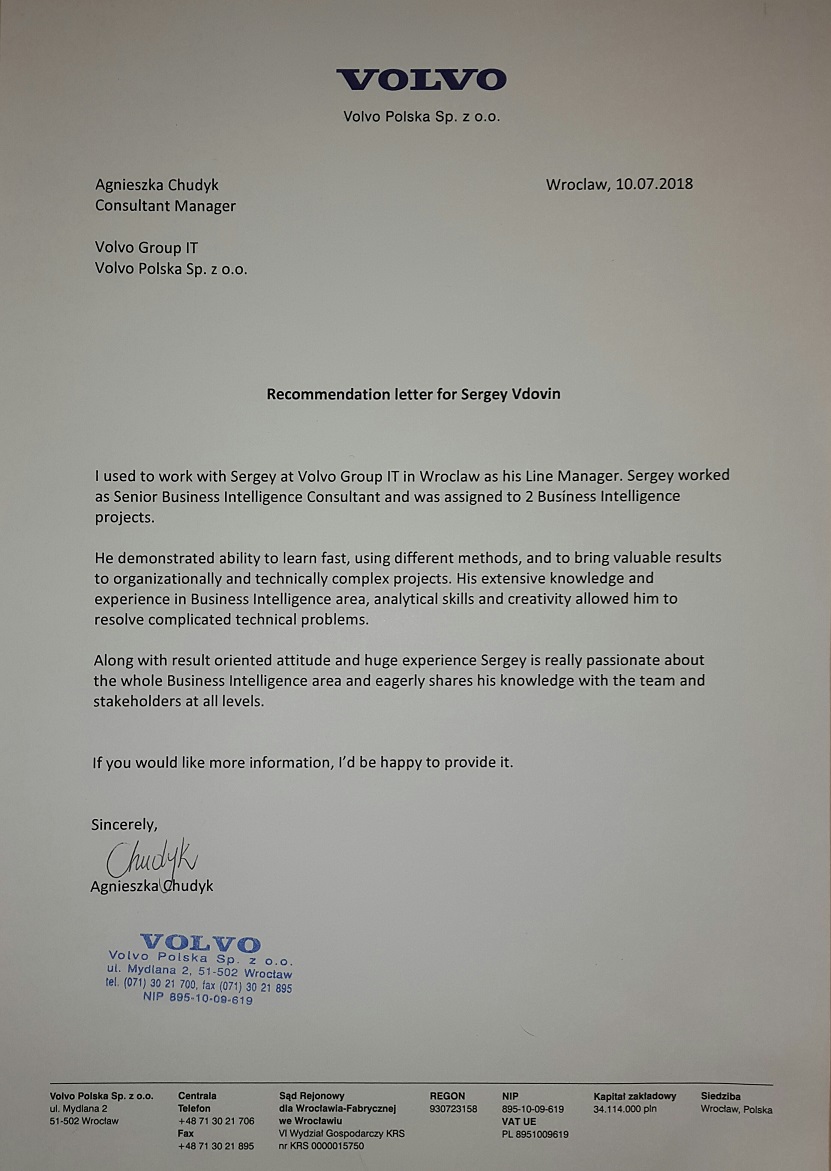 Along with the work as an independent consultant, as a revision of previous professional activities,
several Microsoft Business Intelligence and Project Server articles were accomplished 
including TechNet Guru award winning: